　　　　　　　小さいほど前面に配置　　　　　　　小さいほど背面に配置　　　　　　　吹き出しにテキストを追加　　　　　　図形(リボン)とテキストボックスを重ね合わせ　　　　テクスチャで塗りつぶしたテキストボックスをコピー＆貼り付け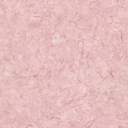 